МБДОУ детский сад № 41 комбинированного вида«ЗДРАВСТВУЙТЕ, ПЕРНАТЫЕ ДРУЗЬЯ!»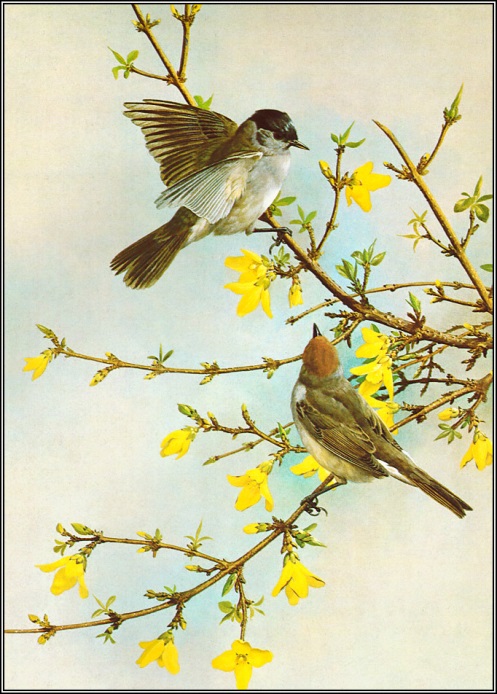 Составитель: Васькина Надежда Владимировна2018г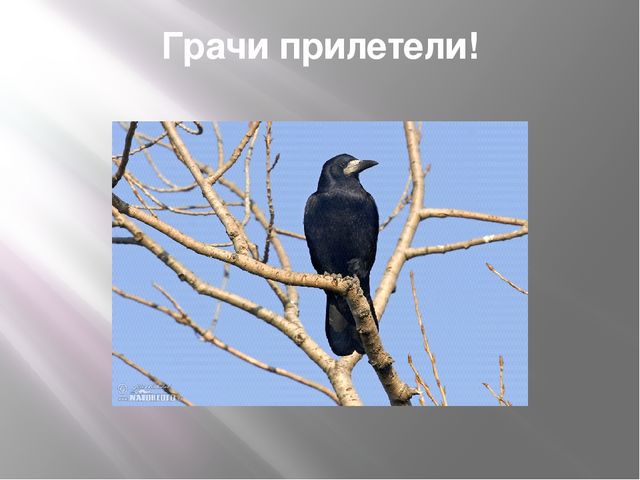 На этой неделе грачи прилетели.
Хоть трудна была дорога,
Старший грач прикрикнул строго:
"За работу! Дела много!
Помни сам, других учи,
Да по-настоящему:
Наши черные грачи -
Птицы работящие".
ОПИСАНИЕ:Грач похож на ворону, но у него клюв более тонкий и прямой. Оперение черное, с фиолетовым отливом.Грачи всеядны. Собирают на полях злаки, плоды и семена растений, могут, есть дождевых червей, мелких грызунов. Гнездятся колониями, строят гнезда высоко на деревьях.Опять свой наряд обновили В зеленых побегах леса, И нас на заре разбудили Счастливых  скворцов голоса. Знакомые звонкие трели, Мы сразу узнать их смогли. Ребята, ребята, скворцы прилетели, скворцы прилетели, На крыльях весну принесли.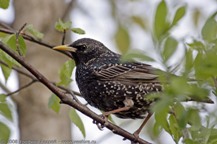 ОПИСАНИЕ:Скворцы — небольшие птицы, у них острый клюв черного цвета. В сезон размножения окраска клюва меняется на желтый. Хвост и крылья у скворца короткие. Скворцы интересно поют, могут подражать звукам  другим птицам и животным: издают скрип, дребезжание, могут блеять как овцы и лаять, как собаки. Питаются и растительной , и животной пищей. Рано весной собирают личинок насекомых, едят дождевых червей. Летом ловят кузнечиков, пауков, гусениц и червей.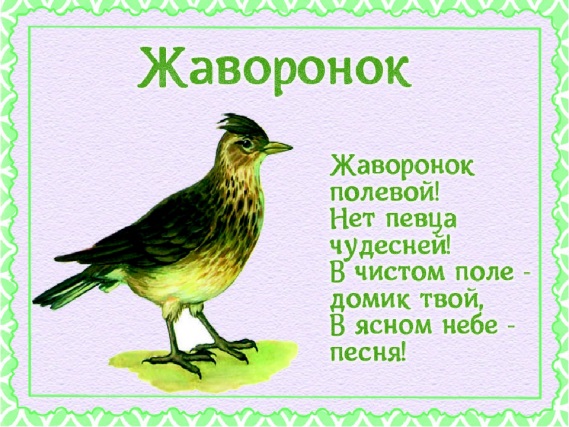 ОПИСАНИЕ:Полевой жаворонок чуть крупнее воробья. Окраска помогает жаворонку удачно маскироваться в траве и на земле.Живет жаворонок на полях и лугах. Гнездо строит прямо на земле, в ямке, среди травы.Питается птица семенами трав и злаковыми растениями. Летом -жуками, пауками, куколками бабочек.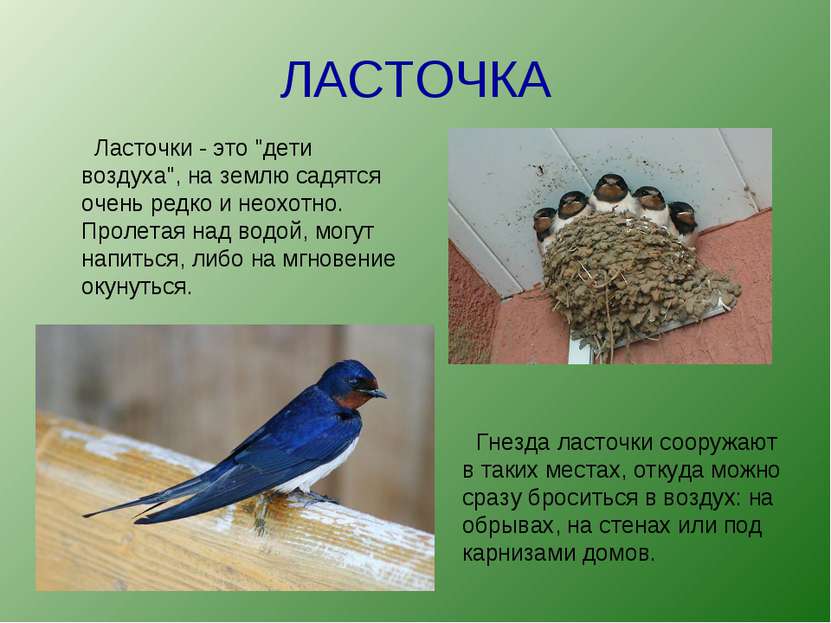 ОПИСАНИЕ:Зяблик прилетел, весну на хвосте принес».У самца оперение яркое (особенно весной). Голова сине-коричневая, грудь буровато-красная, на крылышках белые пятна.Питается зяблик насекомыми. Гнездится в лесах и парках. Взрослые птицы заботятся о птенцах, кормят их и предупреждают друг друга об опасности тревожным позывом.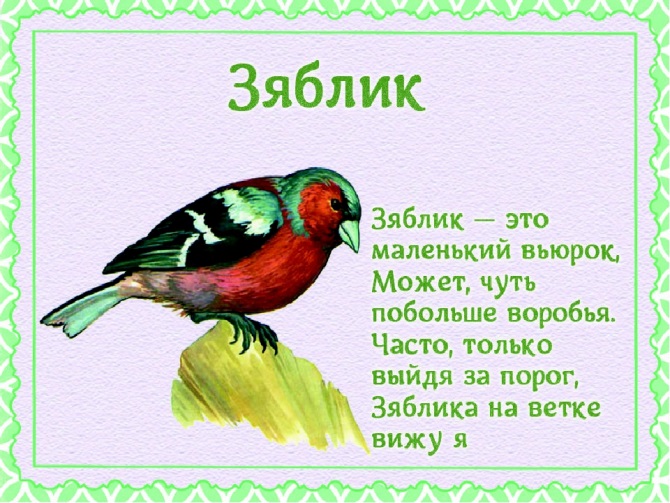 ПТИЦЫ НАШИ ДРУЗЬЯ.БЕРЕГИТЕ ПТИЦ!ИГРЫ И ЗАДАНИЯ: Предлагаю игры, которые помогут развить речь ребенка.«Один — много»Грач — грачиПтица-…Скворец -…Перо — …Клюв — …Зяблик -….«Назвать ласково»Птенец — птенчикПеро -… ( перышко)Голова-… ( головка)Соловей -… ( соловушка)Крыло-… ( крылышко)Гнездо-… ( гнездышко).Дидактическая игра ‘‘Улетает- не улетает».Назвать перелетных и зимующих птиц.Вот так просто, общаясь с детьми, можно познакомить их с перелетными птицами и рассказать детям о птицах, выучить названия, узнавать птиц в природе.Для закрепления знаний, задайте детям вопросы:Почему птиц называют перелетными?Почему они улетают в теплые края?Какую пользу приносят птицы?Чем они питаются?